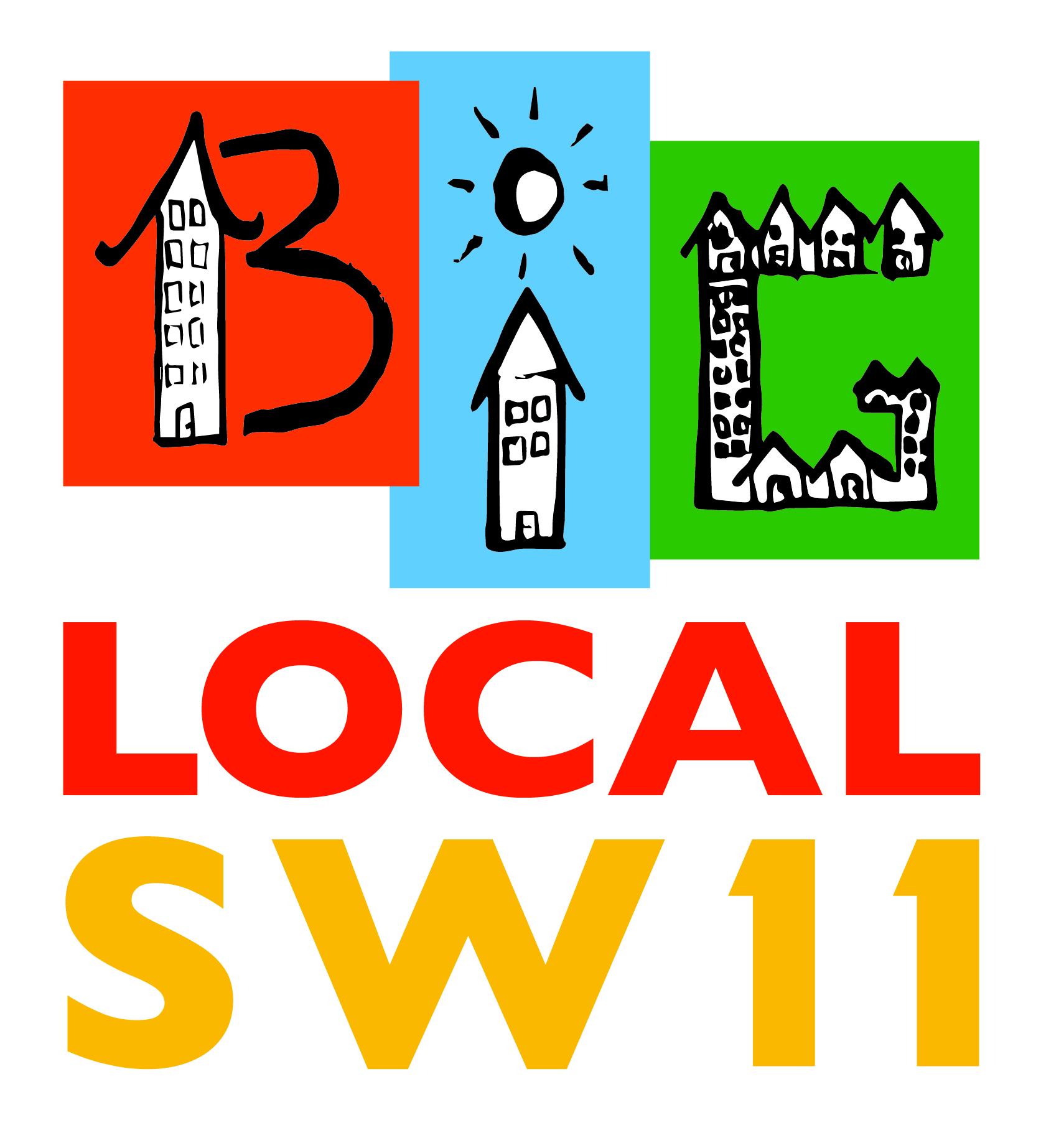 Big Local SW11State of the Sector ReportAugust 2018Executive SummaryPurposeDuring MethodologyOur first Battersea Key FindingsFrom the outset it was decided that our approach to partnerships would be based on IntroductionTheTheTheMethodologyTheTheTheFindingsTheTheTheImplications and Follow-upTheFunding	The	Information and Advice	The	Research and Evidence	The	NetworksThe	EvaluationTheTheFor 2017-18 we are developing a completely new approach based on the BLSW Strategic Partnership.Appendix 1: OrganisationsAppendix 2: SurveyCommunity Organisations in BLSW11Appendix 3: ComparisonsOrganisationBattersea ChapelBattersea Methodist Mission Battersea Power Station Development CompanyBlack Heros FoundationCarrot Cake NurseryCheer TrustChristchurch CE PrimaryChristians Against Poverty (CAP)Church of the NazareneClapham Junction Medical PracticeCroatian Church TrustFaithful LivingGeorge Potter House Nursing HomeGeorge Shearing CentreHaven LodgeHolmleigh CourtHome-Start WandsworthKambala Estate Residents AssociationLatchmere Leisure CentreLink-Up Battersea (referrals from Wandsworth Mediation ServiceMercy Foundation CentreMimosa Women's Support GroupBattersea Fitness & Wellbeing Centre (Nuffield HealthSacred Heart Primary SchoolSafe GroundShare CommunitySir Walter St John's Educational CharityJunction Community Trust - Spear (Clapham Junction)S.T.O.R.M Family CentreThrive (formerly Society for Horticultural Therapy)Victim SupportReferral from Life Long LearningWandsworth FoodbankWandsworth Heritage ServiceWandsworth Law CentreWandsworth Community Empowerment NetworkYork Gardens LibraryKatherine Low Settlement (KLS)Birhan DagneFalcon Estate Residents AssociationPennethorne House Residents AssociationWaste Not, Want Not ProjectWilditch Community CentreWow MumsSentalkPlatform One CafeScholey House Residents AssociationProvidence HouseSt Peter's ChurchCarney's CommunityCaius HouseOrganisationNameContact details (Update)NameAddressEmailTelephoneSocial Media (Web, Face Book, etc) Constitution (Charity, Community Interest Company, etc)Theme (Education, Health, Young People, Disability, Housing, Advice, etc)ActivitiesTarget Group(s)Number of Staff (Full Time Equivalent) Number of VolunteersVolunteer Hours (per week)Turnover% of Turnover from GrantsAre you aware of BLSW11?Did you attend the Falcon Road Festival?Do you want to be kept informed of BLSW11 activities?Would you consider becoming involved with BLSW11?We would like to promote you on our Web site, is this OK?